RESUMEVISHNU							 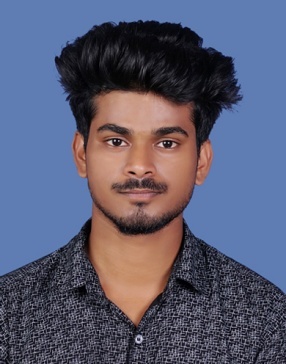 Email: vishnu.234726@2freemail.com Objective       To pursue  a career that utilizes my skills and abilities in the Accounting field that offers professional growth while being resourceful, innovative and flexible together with perfect planning and performance coupled with expected level of accomplishment..EDUCATIONAL QUALIFICATIONCOMPUTER KNOWLEDGEDiploma In Computer ApplicationTally ERP9Basic Computer KnowledgeWORK EXPERIENCECurrently working in Sangeeth Chits&FinanaciersSTRENGHTS AND SKILLS Positive attitude Willingness to learnAbility to deal with people diplomatically Teaming up with colleaguesLeadership qualityExcellent analytical and problem solving skillsFocused individual and result oriented Good communication skillsPERSONAL DATADate of Birth                                        :    20.10.1993                  Marital status                                       :    SingleVisa Status				         :	   Visit  (10 . 11 . 2017  to  09 . 12 . 2017)	Hobbies                                               :    playing cricket, watching T V	I hereby declare that the above mentioned information’s are true and correct to the best of my knowledge and belief.Place  :Date   :                                                                                                                         VISHNU QUALIFICATIONBOARD OF EXAMINATIONMONTH& YEARM.Com (Result waiting )Kannur university2016B.comKannur universityJune 2014Plus twoBoard Of  Higher Secondary Examination March 2011SSLCPublic School ExaminationMarch 2009